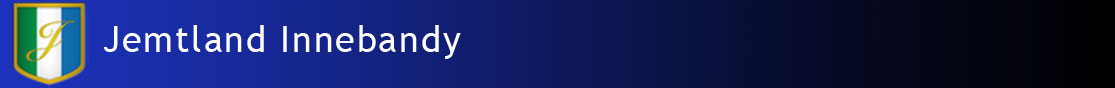 SAMARBETSAVTALSARGSPONSORDetta samarbetsavtal har träffats mellan: ___________________________ org.nr. ___________-______ nedan kallad företaget och Jemtland Innebandy org.nr. 802431-5908, nedan kallad JIB Företaget får:Sargreklam i Östersunds sporthallFöretagets logga på JIBs hemsida på laget.seTvå sponsormedlemskort som ej är personliga och ger fri entré på samtliga hemmamatcher.Jemtland Innebandy får:5.000 kronor per säsong. Faktureras med 30 dagar netto.Avtalet gäller från 2024-01-01 till och med 2024-12-31. Om ingen uppsägning sker från endera parten så förlängs avtalet vidare ett år i taget, dock som längst till 2026-12-31.Godkännes enligt ovan.Östersund den ___ /___ 2023		…………………………………………………………………………………..Namnteckning och namnförtydligandeUnderskrivet avtal samt logotype mailas till info@jemtlandinnebandy.com